Texto: Juan 3:1-10.INTRODUCCIÓNRecordemos el tema anterior:
Aun no has recibido tu mayor bendición. Frase clave: "La riqueza comienza en tu espíritu y en tu mundo pensante”. 
HOY VAMOS A VER: “DISCÍPULOS TRANSFORMADOS ASEGURAN RESULTADOS”.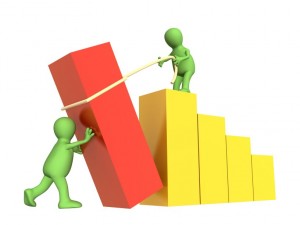 ¿Qué es lo que busca las circunstancias hoy? Amenazarnos, intimidarnos, manipularnos, que vivamos postrados, desanimados, cargados y frustrados.Las tinieblas nos quieren presentar un futuro incierto para que no consolidemos con efectividad  nuestro presente, lo que Dios ha puesto en nuestras manos. DESARROLLOSI QUEREMOS LLEGAR A LA META DE LOS 100 MIL LÍDERES, PARA EL 2017, DEBEMOS ESTAR DETERMINADOS A VER TRANSFORMACIÓN EN LOS DISCÍPULOS QUE HOY TENEMOS. El Apóstol Raúl expresó en su libro: “Espiritual, próspero y vigente”, lo siguiente: "El secreto de una vida espiritual es aprender a SER antes de tratar de HACER. Cualquier actividad que usted trate de emprender en el Reino sin un corazón quebrantado por el Espíritu Santo, terminará en fracaso".La clave maestra es: TRANSFORMACIÓN INTERIOR. Darle espacio a lo eterno en mi vida y la vida de nuestros discípulos. Darle hospedaje a la palabra en mi vida.Juan 3:3. “De veras te aseguro que quien no nace de nuevo no puede ver el Reino de Dios”.La clave es: para que a la gente se le pueda revelar el Reino, debe nacer de nuevo. La Biblia dice: “Las cosas viejas pasaron, he aquí _________________________________ (completar)- Entendamos, esto es por revelación, no por imposición ni obligación. Dios no te va a confiar una acción, sino hay transformación. ¿Qué cosas se te han confiado como líder?_____________________________________________________ - 2ª Corintios 9:7. “Cada uno dé como propuso en su corazón…” (Corazón transformado). Si el corazón no está transformado, la persona va a dar por necesidad, por obligación o para quedar bien, pero no va a dar con alegría. - Podemos recibir con alegría, pero, ¿dar con alegría?, esto ocurre solo de una manera, sí hay verdadera transformación. - Nacer de nuevo quiere decir, sin vicios, sin prejuicios, para que la palabra pueda hacer una obra de transformación, por eso a un religioso se le hace más difícil convertirse que al resto de las personas. - La conversión de un religioso es como tratar de sembrar una semilla sin preparar primero la tierra.  Es como querer pintar sobre una pared de color oscuro sin echarle primero la base blanca, va a quedar veteado. 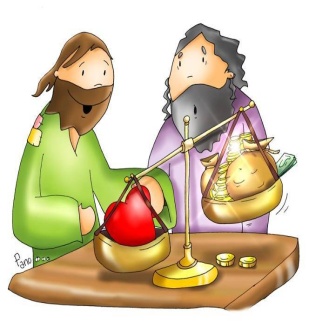 El desafío hoy, es que nuestros hijos discípulos sean transformados, para que puedan auto disciplinarse en medio de la adversidad reinante. Que la adversidad no los termine, encapsulando, comprimiendo o encuevando, como le pasó al Profeta Elías. (1ª Reyes 19:3, 11- 14). Leerlo y explicarlo- La orden es: ¡sal fuera! ¡Despójate tú del viejo hombre y vístete del nuevo! ¡Pasa la Página!ES TIEMPO DE IR POR LA TRANSFORMACIÓN DE NUESTROS DISCÍPULOS PARA GARANTIZAR LOS RESULTADOSRompe con el síndrome de la mala formación. Debemos ser forjadores y destrabadores, no maquilladores de muertos. 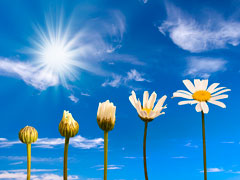 El sacerdote Elí fue un mal formador de sus hijos, por tal motivo terminaron siendo desobedientes, ignorantes y despreciaron lo santo. (1ª Samuel 2:12-17)   La transformación es lo primero para ser efectivos y garantizar resultados conforme a la misión-visión demandas.  Génesis 1:28  "Y los bendijo Dios y les dijo; Fructificad y multiplicaos”. Fructificar según Strong, significa: Germinar y nacer. Esto quiere decir que multiplicación, siempre será el resultado de una transformación. Mientras más transformados por dentro, seremos más efectivos por fuera, y de esta manera garantizaremos fruto. Ana experimentó transformación personal al dejar la amargura y la envidia, producida  por el constante escarnio de Penina. Ana digirió su vino por una palabra impartida por el sacerdote (Elí destrabó a Ana) y obtuvo resultados. Pero nunca Elí destrabó a sus hijos, por ende perdió su descendencia.Si queremos ver discípulos transformados para garantizar resultados, debemos estar convencidos, que todo lo que hemos atravesado, nos debe llevar a un punto de inflexión o de quebrantamiento, de lo contrario terminaremos frustrados, amargados, decepcionados y sin resultados. Debemos estar determinados a morir para germinar. - Pablo enfatizó en 2ª Cor. 4:17. Lo único que debe producir la adversidad en mí, es quebrantamiento. De lo contrario voy a terminar sobrecargado. (Las circunstancias me deben llevar a tener más intimidad. Es decir, “Más presión, más poder”). - Veamos el V.16. Parafraseando sería, que la adversidad lo único que debería traer en mi vida es el desgaste de mis emociones o pasiones hasta llevarla a su justa dimensión y de esta manera quede manifiesto los frutos del Espíritu. Discípulos transformados que garantizan resultados, pasan del conocimiento del reino a la vida del reino (V.2 y V.3). - Palabra clave: "Sabemos o ya yo sé". El problema no es saber, es fluir en lo que hemos aprendido. - Fluir (fluir libremente como agua). Predicando y enseñando abiertamente y sin impedimentos. (Hechos 28:31) - Quien le da vida a lo que sabes es la acción. La transformación te lleva a la acción y la acción te garantizará los resultados.CIERRE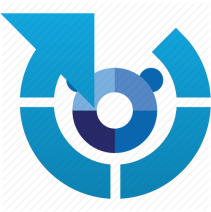 DISCÍPULOS TRANSFORMADOS GARANTIZAN RESULTADOS, PORQUE SE VIVEN RENOVANDO Y REINVENTANDO. (MATEO 9:16-17. JUAN 3:8  SON IMPREDECIBLES) Debemos renovar nuestra mente, dejar de ser cuadrados, tener mente amplia, abrirnos a los cambios. Debemos estar en movimiento siempre, agua que se estanca se echa a perder. En la bicicleta el movimiento es lo que nos ayuda a mantener el equilibrio. Los discípulos, la red, la vida discipular deben estar en movimiento.El Apóstol Raúl dijo: “Debemos renovarnos de lo aburrido a lo dinámico y creativo”. “Podemos volvernos aburridos en las cosas que amamos. No permitamos esto en nosotros, ni en nuestros discípulos”. El aburrimiento es el estancamiento de tu misión."Debes pasar de lo estándar a lo vanguardista. Debemos dejar de estar estandarizados, porque nos podemos convertir en ser un ejemplo vivo en un museo histórico”. El no reinventarse>Te volverá envejecidos añejos. (1º Samuel 2:22)>Te volverá light (ligeros) con la impartición, no seremos firmes, de padres firmes nos convertiremos en abuelos complacientes. (1º Samuel 2:22-25)- Una persona transformada corrige a tiempo.>Te hará terminar sin visión. (No dejes de soñar grande)>Nos hará pesados y lentos. Siempre nuestra multiplicación será pausadaNos dejará fuera de su presencia sin darnos cuenta.El gran anulador de tu renovación es el espíritu de la ciudad. ¡Cuidado! (Romanos 12:2) 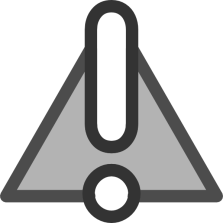 